You are cordially invited toCelina Chapter’s126th Annual Inspection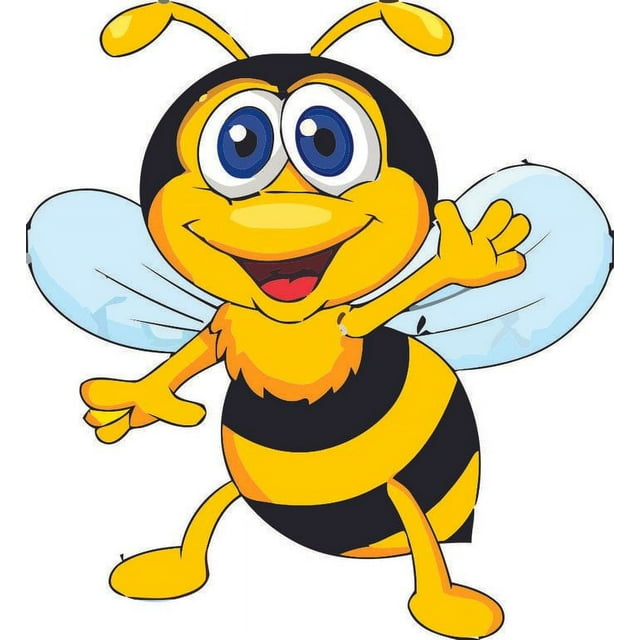 April 9, 20247:30 PMCelina Masonic Center122 ½ S Main StreetCelina OH  45822Christine Fodrea, WM           Jerry Salyers, WPFonda Mason, SecretarySharon Witten, DGM Districts 7, 8Inspecting Officer